2013 – 2014 Organizational Chart  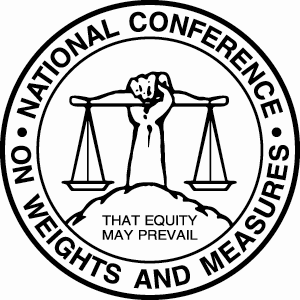 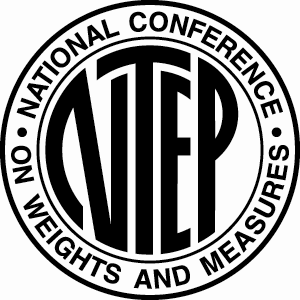 2013 – 2014 Organizational Chart  2013 – 2014 Organizational Chart  2013 – 2014 Organizational Chart  NCWM Board of DirectorsNCWM Board of DirectorsNCWM Board of DirectorsNCWM Board of DirectorsOFFICENAMEAFFILIATIONTERM ENDSChairmanJohn GaccioneWestchester County, New York2014Chairman-ElectRon HayesMissouri2014NTEP Committee ChairStephen BenjaminNorth Carolina2014TreasurerMark CoyneCity of Brockton, Massachusetts2014Active Membership - WesternJerry BuendelWashington2017Active Membership - CentralCraig VanBurenMichigan2015Active Membership - SouthernKenneth RamsburgMaryland2018Active Membership - NortheasternJames CassidyCity of Cambridge, Massachusetts2014At-LargeChuck CorrArcher Daniels Midland Company2018At-LargeSteve GiguereMaine2016Associate MembershipChristopher GuayProcter and Gamble, Co.2016Honorary NCWM PresidentDr. Patrick D. GallagherNIST DirectorNAExecutive SecretaryCarol HockertNIST, Office of Weights and MeasuresNAExecutive DirectorDon OnwilerNCWMNABoard of Directors AdvisorGilles VinetMeasurement CanadaNANTEP AdministratorJim TruexNCWMNANational Type Evaluation Program Committee (NTEP)National Type Evaluation Program Committee (NTEP)National Type Evaluation Program Committee (NTEP)National Type Evaluation Program Committee (NTEP)OFFICENAMEAFFILIATIONTERM ENDSCommittee ChairStephen BenjaminNorth Carolina2014MemberJohn GaccioneWestchester County, New York2014MemberJames CassidyMassachusetts2014MemberRonald HayesMissouri2015MemberJerry BuendelWashington2017NTEP AdministratorJim TruexNCWM HeadquartersNAFinance CommitteeFinance CommitteeFinance CommitteeFinance CommitteeOFFICENAMEAFFILIATIONTERM ENDSCommittee ChairRon HayesMissouri2014Chair-ElectJerry BuendelWashington2014MemberMark CoyneCity of Brockton, Massachusetts2014MemberChristopher GuayProcter and Gamble, Co.2016Executive DirectorDon OnwilerNCWM HeadquartersNALaws and Regulations Committee (L&R)Laws and Regulations Committee (L&R)Laws and Regulations Committee (L&R)Laws and Regulations Committee (L&R)Laws and Regulations Committee (L&R)Laws and Regulations Committee (L&R)Laws and Regulations Committee (L&R)Laws and Regulations Committee (L&R)OFFICEOFFICEOFFICENAMENAMEAFFILIATIONAFFILIATIONTERM ENDSCommittee ChairCommittee ChairCommittee ChairRaymond JohnsonRaymond JohnsonNew MexicoNew Mexico2014MemberMemberMemberTim LloydTim LloydMontanaMontana2015MemberMemberMemberRichard LewisRichard LewisGeorgiaGeorgia2016MemberMemberMemberLouis SakinLouis SakinTowns of Hopkinton/Northbridge, MassachusettsTowns of Hopkinton/Northbridge, Massachusetts2017MemberMemberMemberJohn AlbertJohn AlbertMissouriMissouri2018Associate Membership RepresentativeAssociate Membership RepresentativeAssociate Membership RepresentativeSteve GrabskiSteve GrabskiWal-MartWal-Mart2018Canadian Technical AdvisorCanadian Technical AdvisorCanadian Technical AdvisorLance RobertsonLance RobertsonMeasurement CanadaMeasurement CanadaNANIST Technical AdvisorNIST Technical AdvisorNIST Technical AdvisorDavid SefcikDavid SefcikNIST, Office of Weights and MeasuresNIST, Office of Weights and MeasuresNANIST Technical AdvisorNIST Technical AdvisorNIST Technical AdvisorLisa WarfieldLisa WarfieldNIST, Office of Weights and MeasuresNIST, Office of Weights and MeasuresNAProfessional Development Committee (PDC)Professional Development Committee (PDC)Professional Development Committee (PDC)Professional Development Committee (PDC)Professional Development Committee (PDC)Professional Development Committee (PDC)Professional Development Committee (PDC)Professional Development Committee (PDC)OFFICENAMENAMENAMENAMENAMEAFFILIATIONTERM ENDSCommittee ChairDale SaundersDale SaundersDale SaundersDale SaundersDale SaundersVirginia2014MemberCheryl AyerCheryl AyerCheryl AyerCheryl AyerCheryl AyerNew Hampshire2015MemberKristin MaceyKristin MaceyKristin MaceyKristin MaceyKristin MaceyCalifornia2016MemberStacy CarlsenStacy CarlsenStacy CarlsenStacy CarlsenStacy CarlsenMarin County, California2017MemberJulie QuinnJulie QuinnJulie QuinnJulie QuinnJulie QuinnMinnesota2018Associate Membership RepresentativeRichard ShipmanRichard ShipmanRichard ShipmanRichard ShipmanRichard ShipmanRice Lake Weighing Systems2018Safety LiaisonTBDTBDTBDTBDTBDNANIST Technical AdvisorTBDTBDTBDTBDTBDNACertification CoordinatorRoss AndersenRoss AndersenRoss AndersenRoss AndersenRoss AndersenRetiredNASpecifications and Tolerances Committee (S&T)Specifications and Tolerances Committee (S&T)Specifications and Tolerances Committee (S&T)Specifications and Tolerances Committee (S&T)Specifications and Tolerances Committee (S&T)Specifications and Tolerances Committee (S&T)Specifications and Tolerances Committee (S&T)Specifications and Tolerances Committee (S&T)OFFICEOFFICENAMENAMEAFFILIATIONAFFILIATIONAFFILIATIONTERM ENDSCommittee ChairCommittee ChairBrett GurneyBrett GurneyUtahUtahUtah2015MemberMemberMahesh AlbuquerqueMahesh AlbuquerqueColoradoColoradoColorado2016MemberMemberJane ZulkiewiczJane ZulkiewiczTown of Barnstable, MassachusettsTown of Barnstable, MassachusettsTown of Barnstable, Massachusetts2017MemberMemberMatthew CurranMatthew CurranFloridaFloridaFlorida2018MemberMemberIvan HankinsIvan HankinsIowaIowaIowa2014Canadian Technical AdvisorCanadian Technical AdvisorLuciano BurtiniLuciano BurtiniMeasurement CanadaMeasurement CanadaMeasurement CanadaNANIST Technical AdvisorNIST Technical AdvisorTina ButcherTina ButcherNIST, Office of Weights and MeasuresNIST, Office of Weights and MeasuresNIST, Office of Weights and MeasuresNANIST Technical AdvisorNIST Technical AdvisorRick HarshmanRick HarshmanNIST, Office of Weights and MeasuresNIST, Office of Weights and MeasuresNIST, Office of Weights and MeasuresNANominating CommitteeNominating CommitteeNominating CommitteeNominating CommitteeNominating CommitteeNominating CommitteeNominating CommitteeNominating CommitteeOFFICENAMENAMENAMENAMEAFFILIATIONAFFILIATIONTERM ENDSTERM ENDSCommittee ChairStephen BenjaminStephen BenjaminStephen BenjaminStephen BenjaminNorth CarolinaNorth Carolina20142014MemberTim TysonTim TysonTim TysonTim TysonKansasKansas20142014MemberCharles CarrollCharles CarrollCharles CarrollCharles CarrollMassachusettsMassachusetts20142014MemberJoe GomezJoe GomezJoe GomezJoe GomezNew MexicoNew Mexico20142014MemberTim ChesserTim ChesserTim ChesserTim ChesserArkansasArkansas20142014MemberFrank  GreeneFrank  GreeneFrank  GreeneFrank  GreeneConnecticutConnecticut20142014MemberAngela GodwinAngela GodwinAngela GodwinAngela GodwinVentura County, CaliforniaVentura County, California20142014Credentials CommitteeCredentials CommitteeCredentials CommitteeCredentials CommitteeCredentials CommitteeCredentials CommitteeCredentials CommitteeCredentials CommitteeCredentials CommitteeOFFICENAMENAMENAMENAMEAFFILIATIONAFFILIATIONTERM ENDSTERM ENDSCommittee ChairCraig VanBurenCraig VanBurenCraig VanBurenCraig VanBurenMichiganMichigan20142014MemberJerry ButlerJerry ButlerJerry ButlerJerry ButlerNorth CarolinaNorth Carolina20152015MemberFran Elson-HoustonFran Elson-HoustonFran Elson-HoustonFran Elson-HoustonOhioOhio20162016CoordinatorDarrell FlockenDarrell FlockenDarrell FlockenDarrell FlockenNCWMNCWM20142014Appointive OfficialsAppointive OfficialsAppointive OfficialsAppointive OfficialsAppointive OfficialsAppointive OfficialsAppointive OfficialsAppointive OfficialsAppointive OfficialsOFFICENAMENAMENAMENAMEAFFILIATIONAFFILIATIONTERM ENDSTERM ENDSChaplainStephen LangfordStephen LangfordStephen LangfordStephen LangfordCardinal Scale Manufacturing, Co.Cardinal Scale Manufacturing, Co.20142014ParliamentarianLouis StraubLouis StraubLouis StraubLouis StraubFairbanks Scale, Inc.Fairbanks Scale, Inc.20142014Presiding OfficerJack WalshJack WalshJack WalshJack WalshTown of WellesleyTown of Wellesley20142014Presiding OfficerJerry ButlerJerry ButlerJerry ButlerJerry ButlerNorth CarolinaNorth Carolina20142014Presiding OfficerMarco MaresMarco MaresMarco MaresMarco MaresSan Diego County, CaliforniaSan Diego County, California20142014Presiding OfficerScott FergusonScott FergusonScott FergusonScott FergusonMichiganMichigan20142014Sergeants-at-ArmsJim BrownJim BrownJim BrownJim BrownMichigan Michigan 20142014Sergeants-at-ArmsChris ChamberlainChris ChamberlainChris ChamberlainChris ChamberlainMichiganMichigan20142014Sergeants-at-ArmsDave CrowleyDave CrowleyDave CrowleyDave CrowleyMichiganMichigan20142014Sergeants-at-ArmsJoe DaughertyJoe DaughertyJoe DaughertyJoe DaughertyMichiganMichigan20142014Sergeants-at-ArmsJason DeCheneJason DeCheneJason DeCheneJason DeCheneMichiganMichigan20142014Sergeants-at-ArmsScott FergusonScott FergusonScott FergusonScott FergusonMichiganMichigan20142014Sergeants-at-ArmsSteve GalvanSteve GalvanSteve GalvanSteve GalvanMichiganMichigan20142014Sergeants-at-ArmsSamantha HartmanSamantha HartmanSamantha HartmanSamantha HartmanMichiganMichigan20142014Sergeants-at-ArmsJustin HoughtonJustin HoughtonJustin HoughtonJustin HoughtonMichiganMichigan20142014Sergeants-at-ArmsSean McGuireSean McGuireSean McGuireSean McGuireMichiganMichigan20142014Sergeants-at-ArmsJim OswaldJim OswaldJim OswaldJim OswaldMichiganMichigan20142014Sergeants-at-ArmsJohn WillerJohn WillerJohn WillerJohn WillerMichiganMichigan20142014Associate Membership CommitteeAssociate Membership CommitteeAssociate Membership CommitteeAssociate Membership CommitteeAssociate Membership CommitteeAssociate Membership CommitteeAssociate Membership CommitteeAssociate Membership CommitteeAssociate Membership CommitteeOFFICENAMENAMENAMEAFFILIATIONAFFILIATIONTERM ENDSTERM ENDSTERM ENDSChairPaul Lewis, Sr. Paul Lewis, Sr. Paul Lewis, Sr. Rice Lake Weighing Systems, Inc.Rice Lake Weighing Systems, Inc.201420142014Vice ChairBill CallawayBill CallawayBill CallawayCrompcoCrompco201420142014Secretary/TreasurerDavid CalixDavid CalixDavid CalixNCR CorporationNCR Corporation201420142014MemberPaul Lewis, Sr. Paul Lewis, Sr. Paul Lewis, Sr. Rice Lake Weighing Systems, Inc.Rice Lake Weighing Systems, Inc.201420142014MemberSteven GrabskiSteven GrabskiSteven GrabskiWalmartWalmart201520152015MemberChristopher GuayChristopher GuayChristopher GuayProcter and Gamble, Co.Procter and Gamble, Co.201520152015MemberThomas McGeeThomas McGeeThomas McGeePMP CorporationPMP Corporation201520152015MemberRob UnderwoodRob UnderwoodRob UnderwoodPetroleum Marketers Association of AmericaPetroleum Marketers Association of America201520152015MemberPete O’BryanPete O’BryanPete O’BryanFoster FarmsFoster Farms201620162016MemberDavid CalixDavid CalixDavid CalixNCR CorporationNCR Corporation201820182018MemberBill CallawayBill CallawayBill CallawayCrompcoCrompco201820182018MemberRobert Murnane, Jr.Robert Murnane, Jr.Robert Murnane, Jr.Seraphin Test MeasureSeraphin Test Measure201820182018Packaging and Labeling SubcommitteePackaging and Labeling SubcommitteePackaging and Labeling SubcommitteePackaging and Labeling SubcommitteePackaging and Labeling SubcommitteePackaging and Labeling SubcommitteePackaging and Labeling SubcommitteePackaging and Labeling SubcommitteePackaging and Labeling SubcommitteeOFFICEOFFICENAMEAFFILIATIONAFFILIATIONAFFILIATIONAFFILIATIONAFFILIATIONAFFILIATIONChairChairChristopher GuayProcter and Gamble, Co.Procter and Gamble, Co.Procter and Gamble, Co.Procter and Gamble, Co.Procter and Gamble, Co.Procter and Gamble, Co.NIST Technical AdvisorNIST Technical AdvisorDavid SefcikNIST, Office of Weights and MeasuresNIST, Office of Weights and MeasuresNIST, Office of Weights and MeasuresNIST, Office of Weights and MeasuresNIST, Office of Weights and MeasuresNIST, Office of Weights and MeasuresPublic Sector – CentralPublic Sector – CentralNicholas OwensStark County Weights and MeasuresStark County Weights and MeasuresStark County Weights and MeasuresStark County Weights and MeasuresStark County Weights and MeasuresStark County Weights and MeasuresPublic Sector - NortheasternPublic Sector - NortheasternFrank GreeneConnecticutConnecticutConnecticutConnecticutConnecticutConnecticutPublic Sector - Southern Public Sector - Southern Bill Tedder North CarolinaNorth CarolinaNorth CarolinaNorth CarolinaNorth CarolinaNorth CarolinaPublic Sector - WesternPublic Sector - WesternAngela GodwinCounty of VenturaCounty of VenturaCounty of VenturaCounty of VenturaCounty of VenturaCounty of VenturaPrivate Sector MemberPrivate Sector MemberAnn BoeckmanKraft Food Group, Inc.Kraft Food Group, Inc.Kraft Food Group, Inc.Kraft Food Group, Inc.Kraft Food Group, Inc.Kraft Food Group, Inc.Private Sector MemberPrivate Sector MemberKrister Hard af SegerstadIKEA North America Services, LLCIKEA North America Services, LLCIKEA North America Services, LLCIKEA North America Services, LLCIKEA North America Services, LLCIKEA North America Services, LLCPrivate Sector MemberPrivate Sector MemberZina JurochPier 1 ImportsPier 1 ImportsPier 1 ImportsPier 1 ImportsPier 1 ImportsPier 1 ImportsPrivate Sector MemberPrivate Sector MemberPete O’BryanFoster FarmsFoster FarmsFoster FarmsFoster FarmsFoster FarmsFoster FarmsPrivate Sector MemberPrivate Sector MemberStratt PinagelWalmart Stores, Inc.Walmart Stores, Inc.Walmart Stores, Inc.Walmart Stores, Inc.Walmart Stores, Inc.Walmart Stores, Inc.Fuels and Lubricants Subcommittee	(subcommittee-fals) node 4026Fuels and Lubricants Subcommittee	(subcommittee-fals) node 4026Fuels and Lubricants Subcommittee	(subcommittee-fals) node 4026OFFICENAMEAFFILIATIONChairMatthew CurranFloridaVice-ChairRon HayesMissouriVice-ChairRandy JenningsTennesseeSecretaryKristin MooreRenewable Fuels AssociationVice-SecretaryRebecca RichardsonMARC IV ConsultingNIST Technical AdvisorKenneth ButcherNIST, Office of Weights and MeasuresNIST Technical AdvisorDavid SefcikNIST, Office of Weights and MeasuresNIST Technical AdvisorLisa WarfieldNIST, Office of Weights and MeasuresPublic Sector MemberMahesh AlbuquerqueColoradoPublic Sector MemberStephen BenjaminNorth CarolinaPublic Sector MemberSteven HarringtonOregonPublic Sector MemberKristin MaceyCaliforniaPublic Sector MemberTimothy WhiteMichiganPublic Sector MemberBill StriejewskeNevadaPrivate Sector MemberChuck CorrArcher Daniels Midland CompanyPrivate Sector MemberKevin FerrickAPIPrivate Sector MemberK.W. GardnerExxonMobil CorporationPrivate Sector MemberBill GeubellePhillips 66Private Sector MemberPhilip GuillemetteFlint Hills Resources, LPPrivate Sector MemberJohn HarkinsSunoco, Inc.Private Sector MemberMarilyn HermanHerman and AssociatesPrivate Sector MemberJerome HornChevron Global Downstream, LLCPrivate Sector MemberJoanna JohnsonAutomotive Oil Exchange AssociationPrivate Sector MemberPatrick KellyAPIPrivate Sector MemberDavid A. KovachBP ProductsPrivate Sector MemberRoger Leisenring, Jr.KiORPrivate Sector MemberRuss LewisMarathon Petroleum, LLCPrivate Sector MemberJames McGetrickBP ProductsPrivate Sector MemberRobert NelsonShell Oil ProductsPrivate Sector MemberManuch NikanjamChevron Global Downstream, LLCPrivate Sector MemberKeith PennColonial Pipeline CompanyPrivate Sector MemberDerek RegalTesoro Companies, Inc.Private Sector MemberPrentiss SearlesAmerican Petroleum InstitutePrivate Sector MemberWilliam StudzinskiGeneral MotorsPrivate Sector MemberRob UnderwoodPetroleum Marketers Association of AmericaPrivate Sector MemberCurtis WilliamsCP Williams Energy Consulting, LLCPrivate Sector MemberWilliam WoebkenbergMercedes-Benz Research and Development NANatural Gas Steering CommitteeNatural Gas Steering CommitteeNatural Gas Steering CommitteeNatural Gas Steering CommitteeOFFICENAMENAMEAFFILIATIONChairMahesh Albuquerque  (S&T)Mahesh Albuquerque  (S&T)ColoradoVice-ChairRaymond JohnsonRaymond JohnsonNew MexicoNIST Technical AdvisorJuana WilliamsJuana WilliamsNIST Office of Weights and MeasuresGeneral CounselJeffrey L. ClarkeJeffrey L. ClarkeNGV AmericaPublic Sector – CentralRonald HayesRonald HayesMissouriPublic Sector - NortheastEthan BogrenEthan BogrenWestchester County, New YorkPublic Sector – SouthernMatthew CurranMatthew CurranFloridaPrivate Sector MemberBrett BarryBrett BarryClean EnergyPrivate Sector MemberJosh BrownJosh BrownNorthStar, Inc.Private Sector MemberScott HartmanScott HartmanShellPrivate Sector MemberDouglas HorneDouglas HorneClean Vehicle Education FoundationPrivate Sector MemberDavid JaskolskiDavid JaskolskiPivotal LNGPrivate Sector MemberGordon JohnsonGordon JohnsonGilbarco, Inc.Private Sector MemberDmitri KarimovDmitri KarimovLiquid ControlsPrivate Sector MemberElisabeth TresederElisabeth TresederAmerican Petroleum InstitutePromotional Tool Kit Task Group 	Promotional Tool Kit Task Group 	Promotional Tool Kit Task Group 	Promotional Tool Kit Task Group 	OFFICENAMEAFFILIATIONAFFILIATIONChairStephen BenjaminNorth CarolinaNorth CarolinaPublic Sector MemberKurt FlorenLos Angeles CountyLos Angeles CountyPublic Sector MemberJerry BuendelWashingtonWashingtonPrivate Sector MemberHenry OppermannWeights and Measures ConsultingWeights and Measures ConsultingPrivate Sector MemberJohn HughesRice Lake Weighing SystemsRice Lake Weighing SystemsTraining Manual Task GroupTraining Manual Task GroupTraining Manual Task GroupTraining Manual Task GroupOFFICENAMENAMEAFFILIATIONChairMichael ClearyMichael ClearyRetired:  CaliforniaPublic Sector MemberCraig HarrisCraig HarrisOhioPublic Sector MemberJosh NelsonJosh NelsonOregonPublic Sector MemberJulie QuinnJulie QuinnMinnesotaPublic Sector MemberDeborah RaderDeborah RaderArizonaPublic Sector MemberScott SimmonsScott SimmonsColoradoOrganometallics Task GroupOrganometallics Task GroupOrganometallics Task GroupOrganometallics Task GroupOrganometallics Task GroupOrganometallics Task GroupOrganometallics Task GroupOrganometallics Task GroupOFFICENAMENAMEAFFILIATIONAFFILIATIONAFFILIATIONAFFILIATIONAFFILIATIONChairRandy JenningsRandy JenningsTennesseeTennesseeTennesseeTennesseeTennesseePublic Sector MemberRon HayesRon HayesMissouriMissouriMissouriMissouriMissouriPrivate Sector MemberJohn CabanissJohn CabanissGlobal AutomakersGlobal AutomakersGlobal AutomakersGlobal AutomakersGlobal AutomakersPrivate Sector MemberMarilyn HermanMarilyn HermanHerman and AssociatesHerman and AssociatesHerman and AssociatesHerman and AssociatesHerman and AssociatesPrivate Sector MemberJeff JetterJeff JetterHonda R&D Americas, Inc.Honda R&D Americas, Inc.Honda R&D Americas, Inc.Honda R&D Americas, Inc.Honda R&D Americas, Inc.Private Sector MemberRuss LewisRuss LewisMarathon PetroleumMarathon PetroleumMarathon PetroleumMarathon PetroleumMarathon PetroleumPrivate Sector MemberJames McGetrickJames McGetrickBPBPBPBPBPPrivate Sector MemberMike MeffertMike MeffertAfton ChemicalAfton ChemicalAfton ChemicalAfton ChemicalAfton ChemicalPrivate Sector MemberKristy MooreKristy MooreRenewable Fuels FoundationRenewable Fuels FoundationRenewable Fuels FoundationRenewable Fuels FoundationRenewable Fuels FoundationPrivate Sector MemberDerek RegalDerek RegalTesoro ChemicalTesoro ChemicalTesoro ChemicalTesoro ChemicalTesoro ChemicalPrivate Sector MemberCharles RichardsonCharles RichardsonFord Motor CompanyFord Motor CompanyFord Motor CompanyFord Motor CompanyFord Motor CompanyPrivate Sector MemberJenny SigelkoJenny SigelkoVolkswagen Group of AmericaVolkswagen Group of AmericaVolkswagen Group of AmericaVolkswagen Group of AmericaVolkswagen Group of AmericaPrivate Sector MemberVal UghettaVal UghettaAlliance of Automobile ManufacturersAlliance of Automobile ManufacturersAlliance of Automobile ManufacturersAlliance of Automobile ManufacturersAlliance of Automobile ManufacturersTask Group on Retail Motor Fuel Dispenser Price Posting and Computer Capability 	Task Group on Retail Motor Fuel Dispenser Price Posting and Computer Capability 	Task Group on Retail Motor Fuel Dispenser Price Posting and Computer Capability 	Task Group on Retail Motor Fuel Dispenser Price Posting and Computer Capability 	Task Group on Retail Motor Fuel Dispenser Price Posting and Computer Capability 	Task Group on Retail Motor Fuel Dispenser Price Posting and Computer Capability 	Task Group on Retail Motor Fuel Dispenser Price Posting and Computer Capability 	Task Group on Retail Motor Fuel Dispenser Price Posting and Computer Capability 	OFFICENAMEAFFILIATIONAFFILIATIONAFFILIATIONAFFILIATIONAFFILIATIONAFFILIATIONChairFran Elson-HoustonOhioOhioOhioOhioOhioOhioNIST Technical AdvisorJuana WilliamsNIST, Office of Weights and MeasuresNIST, Office of Weights and MeasuresNIST, Office of Weights and MeasuresNIST, Office of Weights and MeasuresNIST, Office of Weights and MeasuresNIST, Office of Weights and MeasuresPublic Sector MemberShelly MillerWisconsinWisconsinWisconsinWisconsinWisconsinWisconsinPublic Sector MemberKen RamsburgMarylandMarylandMarylandMarylandMarylandMarylandPublic Sector MemberJerry BuendelWashington State Department of AgricultureWashington State Department of AgricultureWashington State Department of AgricultureWashington State Department of AgricultureWashington State Department of AgricultureWashington State Department of AgriculturePrivate Sector MemberRex BrownPetroleum Equipment InstitutePetroleum Equipment InstitutePetroleum Equipment InstitutePetroleum Equipment InstitutePetroleum Equipment InstitutePetroleum Equipment InstitutePrivate Sector MemberJohn EichbergerNational Association of Convenience StoresNational Association of Convenience StoresNational Association of Convenience StoresNational Association of Convenience StoresNational Association of Convenience StoresNational Association of Convenience StoresPrivate Sector MemberGordon JohnsonGilbarco, Inc.Gilbarco, Inc.Gilbarco, Inc.Gilbarco, Inc.Gilbarco, Inc.Gilbarco, Inc.Private Sector MemberPhil KatselnikDresser WayneDresser WayneDresser WayneDresser WayneDresser WayneDresser WaynePrivate Sector MemberMike RoachVeriFoneVeriFoneVeriFoneVeriFoneVeriFoneVeriFonePrivate Sector MemberRichard SuiterRichard Suiter ConsultingRichard Suiter ConsultingRichard Suiter ConsultingRichard Suiter ConsultingRichard Suiter ConsultingRichard Suiter ConsultingPrivate Sector MemberRichard TuckerRL Tucker ConsultingRL Tucker ConsultingRL Tucker ConsultingRL Tucker ConsultingRL Tucker ConsultingRL Tucker ConsultingPrivate Sector MemberRob UnderwoodPetroleum Marketers Association of AmericaPetroleum Marketers Association of AmericaPetroleum Marketers Association of AmericaPetroleum Marketers Association of AmericaPetroleum Marketers Association of AmericaPetroleum Marketers Association of AmericaMultiple Dimensions Measuring Device Work Group 	Multiple Dimensions Measuring Device Work Group 	Multiple Dimensions Measuring Device Work Group 	Multiple Dimensions Measuring Device Work Group 	Multiple Dimensions Measuring Device Work Group 	Multiple Dimensions Measuring Device Work Group 	Multiple Dimensions Measuring Device Work Group 	Multiple Dimensions Measuring Device Work Group 	OFFICENAMENAMENAMEAFFILIATIONAFFILIATIONAFFILIATIONAFFILIATIONChairRobert KenningtonRobert KenningtonRobert KenningtonQuantronix, Inc.Quantronix, Inc.Quantronix, Inc.Quantronix, Inc.NIST Technical AdvisorTBDTBDTBDNIST, Office of Weights and MeasuresNIST, Office of Weights and MeasuresNIST, Office of Weights and MeasuresNIST, Office of Weights and MeasuresPublic Sector MemberFran Elson-HoustonFran Elson-HoustonFran Elson-HoustonOhioOhioOhioOhioPublic Sector MemberLuciano BurtiniLuciano BurtiniLuciano BurtiniMeasurement CanadaMeasurement CanadaMeasurement CanadaMeasurement CanadaPublic Sector MemberJustin RaeJustin RaeJustin RaeMeasurement CanadaMeasurement CanadaMeasurement CanadaMeasurement CanadaPrivate Sector MemberScott WiggintonScott WiggintonScott WiggintonUnited Parcel ServiceUnited Parcel ServiceUnited Parcel ServiceUnited Parcel ServiceNTEP Belt-Conveyor SectorNTEP Belt-Conveyor SectorNTEP Belt-Conveyor SectorNTEP Belt-Conveyor SectorNTEP Belt-Conveyor SectorNTEP Belt-Conveyor SectorNTEP Belt-Conveyor SectorNTEP Belt-Conveyor SectorOFFICENAMENAMENAMENAMEAFFILIATIONAFFILIATIONAFFILIATIONChairBill RipkaBill RipkaBill RipkaBill RipkaThermo Fisher ScientificThermo Fisher ScientificThermo Fisher ScientificTechnical AdvisorJohn BartonJohn BartonJohn BartonJohn BartonNIST, Office of Weights and MeasuresNIST, Office of Weights and MeasuresNIST, Office of Weights and MeasuresNTEP AdministratorJim TruexJim TruexJim TruexJim TruexNCWM HeadquartersNCWM HeadquartersNCWM HeadquartersPublic Sector MemberTina ButcherTina ButcherTina ButcherTina ButcherNIST, Office of Weights and MeasuresNIST, Office of Weights and MeasuresNIST, Office of Weights and MeasuresPublic Sector MemberKen JonesKen JonesKen JonesKen JonesCaliforniaCaliforniaCaliforniaPrivate Sector MemberRafael JimenezRafael JimenezRafael JimenezRafael JimenezAssociation of American RailroadsTransportation Technology Center, Inc.Association of American RailroadsTransportation Technology Center, Inc.Association of American RailroadsTransportation Technology Center, Inc.Private Sector MemberLars MarmsaterLars MarmsaterLars MarmsaterLars MarmsaterMerrick Industries, Inc.Merrick Industries, Inc.Merrick Industries, Inc.Private Sector MemberPeter SirricoPeter SirricoPeter SirricoPeter SirricoThayer Scale / Hyer IndustriesThayer Scale / Hyer IndustriesThayer Scale / Hyer IndustriesPrivate Sector MemberThomas VormittagThomas VormittagThomas VormittagThomas VormittagNevadaNevadaNevadaNTEP Grain Analyzer SectorNTEP Grain Analyzer SectorNTEP Grain Analyzer SectorNTEP Grain Analyzer SectorNTEP Grain Analyzer SectorNTEP Grain Analyzer SectorNTEP Grain Analyzer SectorNTEP Grain Analyzer SectorOFFICENAMENAMENAMENAMENAMEAFFILIATIONAFFILIATIONChairCassie EigenmannCassie EigenmannCassie EigenmannCassie EigenmannCassie EigenmannDICKEY-john CorporationDICKEY-john CorporationTechnical AdvisorG. Diane LeeG. Diane LeeG. Diane LeeG. Diane LeeG. Diane LeeNIST, Office of Weights and MeasuresNIST, Office of Weights and MeasuresNTEP AdministratorJim TruexJim TruexJim TruexJim TruexJim TruexJim TruexNCWM HeadquartersPublic Sector MemberTina ButcherTina ButcherTina ButcherTina ButcherTina ButcherTina ButcherNIST, Office of Weights and MeasuresPublic Sector MemberRandy BurnsRandy BurnsRandy BurnsRandy BurnsRandy BurnsRandy BurnsArkansasPublic Sector MemberKarl CunninghamKarl CunninghamKarl CunninghamKarl CunninghamKarl CunninghamKarl CunninghamIllinoisPublic Sector MemberThomas HughesThomas HughesThomas HughesThomas HughesThomas HughesThomas HughesMissouriPublic Sector MemberIvan HankinsIvan HankinsIvan HankinsIvan HankinsIvan HankinsIvan HankinsIowaPublic Sector MemberCathleen BrennerCathleen BrennerCathleen BrennerCathleen BrennerCathleen BrennerCathleen BrennerUSDA, GIPSA Technical Services DivisionPrivate Sector MemberJeffrey AdkissonJeffrey AdkissonJeffrey AdkissonJeffrey AdkissonJeffrey AdkissonJeffrey AdkissonGrain and Feed Association of IllinoisPrivate Sector MemberJames BairJames BairJames BairJames BairJames BairJames BairNorth American Miller's AssociationPrivate Sector MemberRachel BeiswengerRachel BeiswengerRachel BeiswengerRachel BeiswengerRachel BeiswengerRachel BeiswengerTSI IncorporatedPrivate Sector MemberMartin ClementsMartin ClementsMartin ClementsMartin ClementsMartin ClementsMartin ClementsThe Steinlite CorporationPrivate Sector MemberAndrew GellAndrew GellAndrew GellAndrew GellAndrew GellAndrew GellFoss North AmericaPrivate Sector MemberCharles Hurburgh, Jr.Charles Hurburgh, Jr.Charles Hurburgh, Jr.Charles Hurburgh, Jr.Charles Hurburgh, Jr.Charles Hurburgh, Jr.Iowa State UniversityPrivate Sector MemberJess McCluerJess McCluerJess McCluerJess McCluerJess McCluerJess McCluerNational Grain and Feed AssociationPrivate Sector MemberThomas RunyonThomas RunyonThomas RunyonThomas RunyonThomas RunyonThomas RunyonSeedburo Equipment Co.NTEP Measuring SectorNTEP Measuring SectorNTEP Measuring SectorOFFICENAMEAFFILIATIONChairMichael KeiltyEndress + Hauser Flowtec AG, USATechnical AdvisorTBDNIST, Office of Weights and MeasuresNTEP AdministratorJim TruexNCWM HeadquartersPublic Sector MemberDennis BeattieMeasurement CanadaPublic Sector MemberTina ButcherNIST, Office of Weights and MeasuresPublic Sector MemberJerry ButlerNorth CarolinaPublic Sector MemberJohn RoachCaliforniaPrivate Sector MemberSteve BarBennett Pump CompanyPrivate Sector MemberWilliam CooperTuthill Transfer SystemsPrivate Sector MemberConstantine CotsoradisFlint Hills ResourcesPrivate Sector MemberPaul GlowackiMurray Equipment, Inc.Private Sector MemberGordon JohnsonGilbarco, Inc.Private Sector MemberDmitri KarimovLiquid ControlsPrivate Sector MemberYefim KatselnikDresser WaynePrivate Sector MemberDouglas LongRDM Industrial ElectronicsPrivate Sector MemberAndrew MacAllisterDaniel Measurement and ControlPrivate Sector MemberWade MattarInvensys / FoxboroPrivate Sector MemberRichard MillerFMC Technologies Measurement Solutions, Inc.Private Sector MemberDonald MundorffBadger Meter ScottsdalePrivate Sector MemberAndre NoelNeptune Technology Group, Inc.Private Sector MemberHenry OppermannWeights & Measures Consulting, LLCPrivate Sector MemberJohnny ParrishBrodie InternationalPrivate Sector MemberDan PetersonYokogawa Corporation of AmericaPrivate Sector MemberRichard TuckerRL Tucker Consulting, LLCNTEP Software SectorNTEP Software SectorNTEP Software SectorOFFICENAMEAFFILIATIONChairJames PettinatoFMC Technologies Measurement Solutions, Inc.SecretaryTeri GulkeLiquid Controls, LLCTechnical AdvisorDoug BlissMettler-Toledo, Inc.NTEP AdministratorJim TruexNCWM HeadquartersPublic Sector MemberDennis BeattieMeasurement CanadaPublic Sector MemberMichael FrailerMarylandPublic Sector MemberKen JonesCaliforniaPublic Sector MemberJoe MorrisonOhioPublic Sector MemberEric MorabitoNew YorkPublic Sector MemberEdward PayneMarylandPublic Sector MemberJohn RoachCaliforniaPublic Sector MemberZacharias TripoulasMarylandPublic Sector MemberAmbler ThompsonNIST, Office of Weights and MeasuresPrivate Sector MemberMary AbensEmerson Process ManagementPrivate Sector MemberJohn AtwoodTyson FoodsPrivate Sector MemberGary BenjaminNCR CorporationPrivate Sector MemberKevin DetertAvery Weigh-TronixPrivate Sector MemberCassie EigenmannDICKEY-john CorporationPrivate Sector MemberAndre ElleEndress + Hauser Flowtec AGPrivate Sector MemberAndrew GellFoss North AmericaPrivate Sector MemberKeith HarperGencor Industries, Inc.Private Sector MemberTony HerrinCardinal Scale Manufacturing Co.Private Sector MemberPaul A. Lewis, Sr.Rice Lake Weighing Systems, Inc.Private Sector MemberRick LydonSick, Inc.Private Sector MemberRichard MillerFMC Technologies Measurement Solutions, Inc.Private Sector MemberChristopher (Adam) OldhamGilbarco, Inc.Private Sector MemberMike RoachVeriFonePrivate Sector MemberRobin SaxCompuWeigh CorporationPrivate Sector MemberDavid Vande BergVande Berg ScalesPrivate Sector MemberJohn WindBizerba USA, Inc.Private Sector MemberKraig WooddellHobartNTEP Weighing SectorNTEP Weighing SectorNTEP Weighing SectorOFFICENAMEAFFILIATIONChairRob UprightVishay TrasducersTechnical AdvisorRick HarshmanNIST, Office of Weights and MeasuresNTEP AdministratorJim TruexNCWM NTEP SpecialistDarrell FlockenNCWMPublic Sector MemberL. Cary AinsworthUSDA, GIPSAPublic Sector MemberLuciano BurtiniMeasurement CanadaPublic Sector MemberTina ButcherNIST, Office of Weights and MeasuresPublic Sector MemberFran Elson-HoustonOhioPublic Sector MemberKen JonesCaliforniaPublic Sector MemberEdward PayneMarylandPublic Sector MemberBryon SchoolUSDA, GIPSA, FGISPublic Sector MemberZacharias TripoulasMarylandPublic Sector MemberTim TysonKansasPublic Sector MemberJuana WilliamsNIST, Office of Weights and MeasuresPrivate Sector MemberSteven BeitzelSystems Associates, Inc.Private Sector MemberGreg BredahlThermo Fisher ScientificPrivate Sector MemberNeil CopleyThurman Scale Co.Private Sector MemberHayden CornishSchenck ProcessPrivate Sector MemberMitchell EylesFlintec, Inc.Private Sector MemberRobert FeezorScales Consulting and TestingPrivate Sector MemberScott HenryMotorola Solutions, Inc.Private Sector MemberSam JalahejTotalcomp, Inc.Private Sector MemberRafael JimenezAssociation of American RailroadsTransportation Technology Center, Inc.Private Sector MemberStephen LangfordCardinal Scale Manufacturing, Co.Private Sector MemberPaul A. Lewis, Sr.Rice Lake Weighing Systems, Inc.Private Sector MemberL. Edward LuthySchenck Process Transport N.A.Private Sector MemberNigel MillsHobart CorporationPrivate Sector MemberJamie San PedroCoti Global SensorsPrivate Sector MemberWayne PughOCS Checkweighers, Inc.Private Sector MemberLouis StraubFairbanks Scales, Inc.Private Sector MemberRussell ViresMettler-Toledo, LLCPrivate Sector MemberJerry WangA&D Engineering, Inc.Private Sector MemberWalter YoungEmery Winslow Scale CompanyWestern Weights and Measures Association (WWMA)    www.westernwma.orgWestern Weights and Measures Association (WWMA)    www.westernwma.orgWestern Weights and Measures Association (WWMA)    www.westernwma.orgWestern Weights and Measures Association (WWMA)    www.westernwma.orgWestern Weights and Measures Association (WWMA)    www.westernwma.orgWestern Weights and Measures Association (WWMA)    www.westernwma.orgWestern Weights and Measures Association (WWMA)    www.westernwma.orgWestern Weights and Measures Association (WWMA)    www.westernwma.orgWestern Weights and Measures Association (WWMA)    www.westernwma.orgWestern Weights and Measures Association (WWMA)    www.westernwma.orgWestern Weights and Measures Association (WWMA)    www.westernwma.orgWestern Weights and Measures Association (WWMA)    www.westernwma.orgWestern Weights and Measures Association (WWMA)    www.westernwma.orgStatesAlaskaArizonaCaliforniaColoradoHawaiiIdahoColoradoHawaiiIdahoColoradoHawaiiIdahoMontanaNevadaNew MexicoMontanaNevadaNew MexicoMontanaNevadaNew MexicoMontanaNevadaNew MexicoOregonUtahWashingtonOregonUtahWashingtonWyomingWyomingContactBrett SaumSan Luis Obispo County Weights and Measures (CA)Brett SaumSan Luis Obispo County Weights and Measures (CA)Brett SaumSan Luis Obispo County Weights and Measures (CA)Brett SaumSan Luis Obispo County Weights and Measures (CA)Brett SaumSan Luis Obispo County Weights and Measures (CA)Brett SaumSan Luis Obispo County Weights and Measures (CA)Brett SaumSan Luis Obispo County Weights and Measures (CA)(805) 781-5922bsaum@co.slo.ca.us(805) 781-5922bsaum@co.slo.ca.us(805) 781-5922bsaum@co.slo.ca.us(805) 781-5922bsaum@co.slo.ca.us(805) 781-5922bsaum@co.slo.ca.usAnnual MeetingCentral Weights and Measures Association (CWMA)    www.cwma.netCentral Weights and Measures Association (CWMA)    www.cwma.netCentral Weights and Measures Association (CWMA)    www.cwma.netCentral Weights and Measures Association (CWMA)    www.cwma.netCentral Weights and Measures Association (CWMA)    www.cwma.netCentral Weights and Measures Association (CWMA)    www.cwma.netCentral Weights and Measures Association (CWMA)    www.cwma.netCentral Weights and Measures Association (CWMA)    www.cwma.netCentral Weights and Measures Association (CWMA)    www.cwma.netCentral Weights and Measures Association (CWMA)    www.cwma.netCentral Weights and Measures Association (CWMA)    www.cwma.netCentral Weights and Measures Association (CWMA)    www.cwma.netCentral Weights and Measures Association (CWMA)    www.cwma.netStatesIllinoisIndianaIowaIllinoisIndianaIowaKansasMichiganMinnesotaKansasMichiganMinnesotaKansasMichiganMinnesotaMissouriNebraskaNorth DakotaMissouriNebraskaNorth DakotaMissouriNebraskaNorth DakotaMissouriNebraskaNorth DakotaOhioSouth DakotaWisconsinOhioSouth DakotaWisconsinOhioSouth DakotaWisconsinContactSherry TurveyKansas Department of AgricultureSherry TurveyKansas Department of AgricultureSherry TurveyKansas Department of AgricultureSherry TurveyKansas Department of AgricultureSherry TurveyKansas Department of AgricultureSherry TurveyKansas Department of AgricultureSherry TurveyKansas Department of Agriculture(785) 862-2415sherry.turvey@kda.ks.gov(785) 862-2415sherry.turvey@kda.ks.gov(785) 862-2415sherry.turvey@kda.ks.gov(785) 862-2415sherry.turvey@kda.ks.gov(785) 862-2415sherry.turvey@kda.ks.govAnnual MeetingInterim MeetingSouthern Weights and Measures Association (SWMA)    www.swma.orgSouthern Weights and Measures Association (SWMA)    www.swma.orgSouthern Weights and Measures Association (SWMA)    www.swma.orgSouthern Weights and Measures Association (SWMA)    www.swma.orgSouthern Weights and Measures Association (SWMA)    www.swma.orgSouthern Weights and Measures Association (SWMA)    www.swma.orgSouthern Weights and Measures Association (SWMA)    www.swma.orgSouthern Weights and Measures Association (SWMA)    www.swma.orgSouthern Weights and Measures Association (SWMA)    www.swma.orgSouthern Weights and Measures Association (SWMA)    www.swma.orgSouthern Weights and Measures Association (SWMA)    www.swma.orgSouthern Weights and Measures Association (SWMA)    www.swma.orgSouthern Weights and Measures Association (SWMA)    www.swma.orgStatesAlabamaArkansasDelawareDistrict of ColumbiaFloridaAlabamaArkansasDelawareDistrict of ColumbiaFloridaGeorgia KentuckyLouisiana Maryland MississippiGeorgia KentuckyLouisiana Maryland MississippiGeorgia KentuckyLouisiana Maryland MississippiNorth CarolinaOklahoma South CarolinaTennessee North CarolinaOklahoma South CarolinaTennessee North CarolinaOklahoma South CarolinaTennessee North CarolinaOklahoma South CarolinaTennessee Texas U.S. Virgin IslandsVirginia West VirginiaTexas U.S. Virgin IslandsVirginia West VirginiaTexas U.S. Virgin IslandsVirginia West VirginiaContactStephen BenjaminNorth Carolina Department of AgricultureStephen BenjaminNorth Carolina Department of AgricultureStephen BenjaminNorth Carolina Department of AgricultureStephen BenjaminNorth Carolina Department of AgricultureStephen BenjaminNorth Carolina Department of AgricultureStephen BenjaminNorth Carolina Department of AgricultureStephen BenjaminNorth Carolina Department of Agriculture(919) 733-3313steve.benjamin@ncagr.gov(919) 733-3313steve.benjamin@ncagr.gov(919) 733-3313steve.benjamin@ncagr.gov(919) 733-3313steve.benjamin@ncagr.gov(919) 733-3313steve.benjamin@ncagr.govAnnual MeetingNortheastern Weights and Measures Association (NWMA)    www.newma.usNortheastern Weights and Measures Association (NWMA)    www.newma.usNortheastern Weights and Measures Association (NWMA)    www.newma.usNortheastern Weights and Measures Association (NWMA)    www.newma.usNortheastern Weights and Measures Association (NWMA)    www.newma.usNortheastern Weights and Measures Association (NWMA)    www.newma.usNortheastern Weights and Measures Association (NWMA)    www.newma.usNortheastern Weights and Measures Association (NWMA)    www.newma.usNortheastern Weights and Measures Association (NWMA)    www.newma.usNortheastern Weights and Measures Association (NWMA)    www.newma.usNortheastern Weights and Measures Association (NWMA)    www.newma.usNortheastern Weights and Measures Association (NWMA)    www.newma.usNortheastern Weights and Measures Association (NWMA)    www.newma.usStatesConnecticutMaineMassachusettsConnecticutMaineMassachusettsConnecticutMaineMassachusettsNew HampshireNew JerseyNew YorkNew HampshireNew JerseyNew YorkNew HampshireNew JerseyNew YorkPennsylvaniaPuerto Rico	Rhode IslandPennsylvaniaPuerto Rico	Rhode IslandPennsylvaniaPuerto Rico	Rhode IslandPennsylvaniaPuerto Rico	Rhode IslandPennsylvaniaPuerto Rico	Rhode IslandVermontContactJames CassidyCity of Cambridge Weights and Measures DepartmentJames CassidyCity of Cambridge Weights and Measures DepartmentJames CassidyCity of Cambridge Weights and Measures DepartmentJames CassidyCity of Cambridge Weights and Measures DepartmentJames CassidyCity of Cambridge Weights and Measures DepartmentJames CassidyCity of Cambridge Weights and Measures DepartmentJames CassidyCity of Cambridge Weights and Measures Department(617) 349-6133jcassidy@cambridgema.gov(617) 349-6133jcassidy@cambridgema.gov(617) 349-6133jcassidy@cambridgema.gov(617) 349-6133jcassidy@cambridgema.gov(617) 349-6133jcassidy@cambridgema.govAnnual MeetingInterim Meeting